ПРЕЙСКУРАНТ 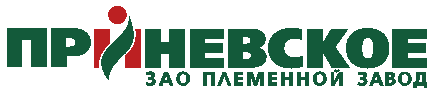 ЗАО “ПЛЕМЕННОЙ ЗАВОД ПРИНЕВСКОЕ”193149, Ленинградская область,Всеволожский р-он, д.Новосаратовка,Покровская дорога, дом 5А, корп. 1   Обращаться за покупками:  (812) 655-03-75+7 911 8367677+7 911 9706386Email : FeRma@prinevskoe.ruСайт: www.Prinevskoe.ruНаименованиеЦенаКорова первотелка                             200`000-00Козлики     Возраст                                                         старше 4 месяцев                                    старше 8 месяцев                               45`000-00                               60`000-00                 Козочки старше 4 мес.                                                           45`000-00Козы дойные                                                                          60`000-00Нетель330 рублей за 1 кг живого веса